POSITION OVERVIEW:SKILLSTYPICAL DUTIES OF THE SPORT OPERATIONS ROLE:Develop and manage a document that coaches and officials are required to sign that ensures they understand their obligations and the penalties in relation to behaviour, discipline and dismissal, safety, alcohol /drugs and what their rights are in relation to protection, harassment, grievance. Liaise with Equipment Manager to ensure coaches and officials are suitably equipped.As a member of the Executive ensures that all Key volunteers have a task sheet that allows them to sign that they understand their roles & obligations prior to the commencement of their duties.Manage portfolio of personnel and key duties as the Sport Operations roleClearly communicate to all members of teams Provide players & technical personnel induction training – (written or verbal) prior to their commencement of dutiesLiaise with all senior team coaches from U16/ Senior League upwards and assistant coaches to ensure that by Thursday of each week, teams have adequate numbers of players to field a teamINCORPORATION AND TYPICAL CONSTITUTIONAL REQUIREMENTSEnsure the responsibilities of Association and committee members under the Associations Incorporation Act are discharged:to ensure that the Association maintains a registered office where a document can be served personally (thus it cannot be a post office box) (section 17);to ensure that the Association complies with its rules about calling and holding General Meetings of members  (section 57);to prepare financial statements within 6 months of the close of the financial year or more frequently if the rules of the Association so provide (section 59);to arrange for the financial statements to be audited and to be audited by a qualified or approved auditor (section 59);to comply with directions of the Department regarding publication of the annual financial statements (section 59);not to leave the position of Secretary vacant for more than one month (section 65);to ensure that the Secretary resides in Queensland or no more than 65 kilometres from its border (section 66);to notify any change in Secretary within 1 month (section 68);to ensure that the Association holds public liability insurance (section 70);to ensure compliance with the additional accounting requirements under regulation 12 and schedule 5; andto take all reasonable steps to ensure the incorporated Association complies with the Regulation (regulation 15).Prepare for Committee meetings and appropriately participate in meetings.Undertake any assignments given by the Management Committee or to them on an individual or group basis.Maintain current knowledge about the work of the Association.Maintain current knowledge about the environment in which the Association works and key issues.Attending Association functions.CURRENT POSITIONS AVAILABLE PRESIDENT- 2 yearsVICE PRESIDENT- 1 yearTREASURER- 2 yearsSPORT (BASEBALL) OPERATIONS- 1 yearAPPLICANT’S LEGAL OBLIGATIONSNote: Any critical omissions within this section by an applicant will be a deemed by the organisation to be an act of deceit and fraud against ‘The Association’.   ThereforeIf you have not have been convicted then you may continue completing this applicationPROCESSAPPLICANT’S SUPPORT (Must be a current member) MOTIVATIONSWhat currently motivates you to apply for this position?Your Task is to provide members with samples of your SKILLS AND ABILITY TO FILL THE POSITION samples can be from either a paid or other voluntary work or experiences.  QUALITY MANAGEMENT  Your skills and experience in financial management, accountability and processLEADERSHIP SKILLS 1) Your skills and/or experience in people management, leadership or to motive and bring together people2) Your skills and/or experience in managing difficult situations and/or people CLUB DEVELOPMENTYour skills and/or experience in relation to managing a sporting club WHAT YOU HAVE BEST TO OFFERIn relation to the future development of the club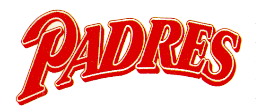 SPORT (BASEBALL) OPERATIONSSKILLS REQUIREMENTS/RELEVANT EXPERIENCE:Experience and/or proven ability to fill a leadership role in a not-for-profit, volunteer-based organisation, including a good understanding of financial statements, administration needs and the ability to speak in public.Knowledge of modern governance practices (including risk management).Knowledge of the legal requirements of the organisation and current issues.High standard of oral communication, interpersonal and effective people management skills.Good listening skills and project management skills.OBJECTIVES OF THE SPORT OPERATIONS ROLE: Liaise with Club Coach, Junior Director of Coaching & Umpire Co-Ordinator to arrange required training opportunities for volunteers to ensure all officials hold required qualifications.Ensure appropriate volunteers are available for game days and events, both at home and away.Assess progress of the club in all areas of playing, team management, coaching and umpiring and formulate a plan to improve quality.KEY OBJECTIVETo manage the sport and on-field day to day running of the coaching and team management, ensuring teams are managed to get onto the field and baseball can be played. Organisation Name:  PENINSULA PADRES BASEBALL CLUB INCORPORATEDSPORT OPERATIONS2017/2018SPORT OPERATIONS1) If you have been convicted—(1) on indictment; or (2) summarily and sentenced to imprisonment, other than in default of payment of a fine; or  (3) under the Bankruptcy Act 1966 (Cwlth) or the law of an external territory or another country, you are a undischarged bankrupt; or (4) have executed a deed of arrangement under the Bankruptcy Act 1966 (Cwlth), part X or a corresponding law of an external territory or another country and the terms of the deed have not been fully complied with; or creditors have accepted a composition under the Bankruptcy Act 1966 (Cwlth), part or a corresponding law of an external territory or another country and a final payment has not been made under the compositionyour rehabilitation period in relation to the conviction or bankruptcy has not expired.Your application cannot be legally accepted by the AssociationELECTRONIC APPLICATIONS ONLY:- (hand written applications will NOT be accepted) ELECTRONIC APPLICATIONS ONLY:- (hand written applications will NOT be accepted) Applications close :-Tuesday 16th May, 2017Form to be completed electronically and forwarded to :- secretary@redcliffepadres.com.au  via email.Applicant’s NameApplicant’s Contact DetailsPh:Mb:Applicant’s Contact DetailsEmail:MOVED NameemailSECONDED NameemailDate application completed and sentTHE POSITION  SPORT (BASEBALL OPERATIONS)APPLICANT’S NAME